Информацияо мероприятиях, проведенных образовательными организациями в рамках Года экологииза июнь2017 года.1. Район (город) Брянск2. наименование образовательной организации (для областных организаций)МБДОУ детский сад комбинированного вида №20 "Катюша" г.Брянска3. ФИО исполнителя, контактный телефон (с кодом) Дячок Н.И., +7 (4832) 28-31-004. Количество мероприятий, проведенных в отчетный период 2 5. Количество человек, принявших участие в мероприятиях  345 из них: обучающихся 280 взрослых  656. Значимые мероприятия (таблица)Дополнительный файл.1. Акция «Зелёные ладошки»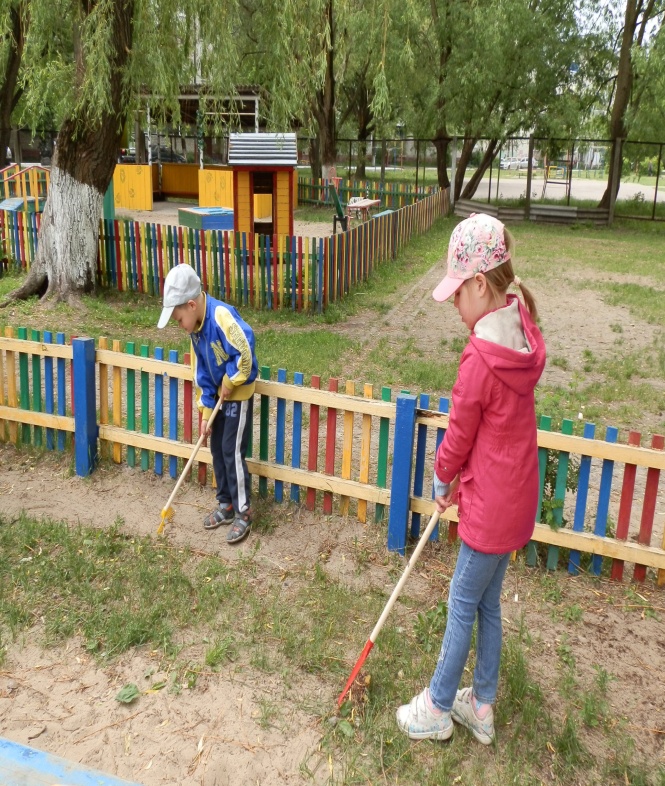 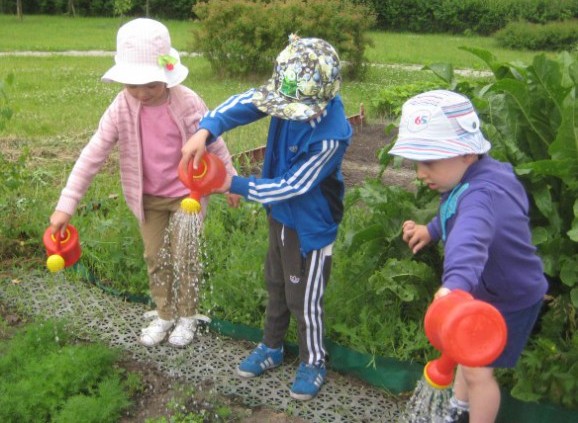 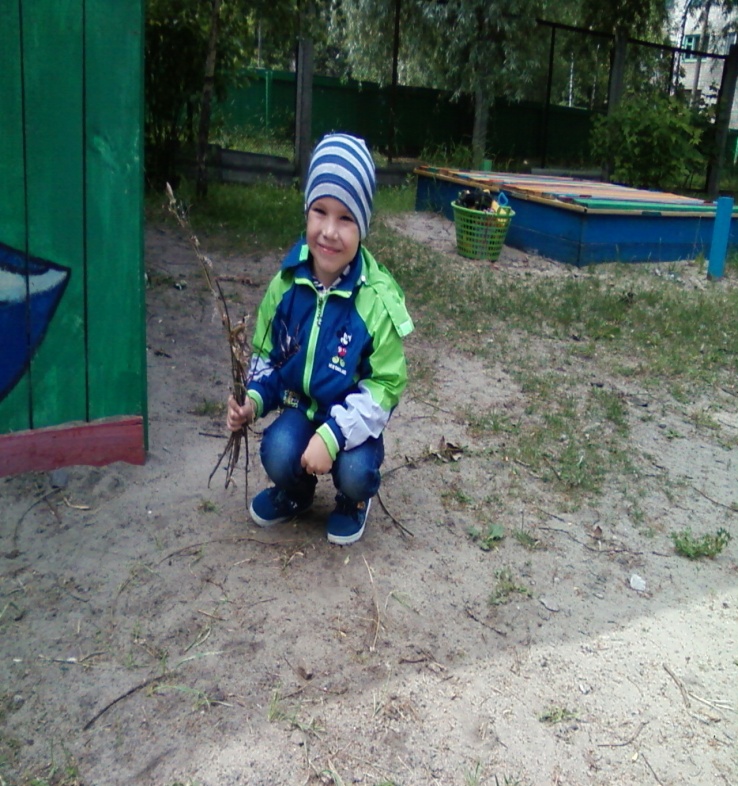 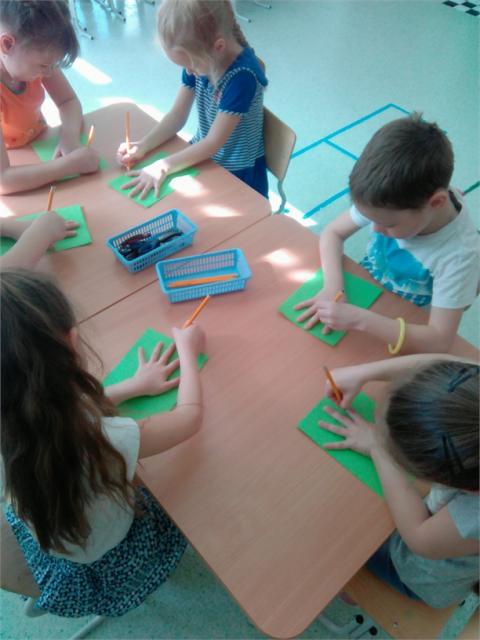 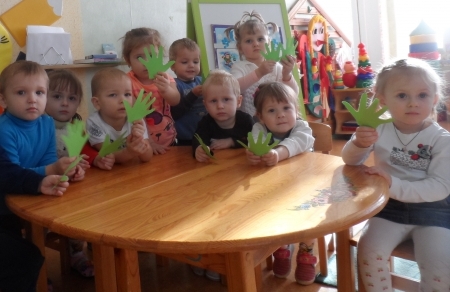 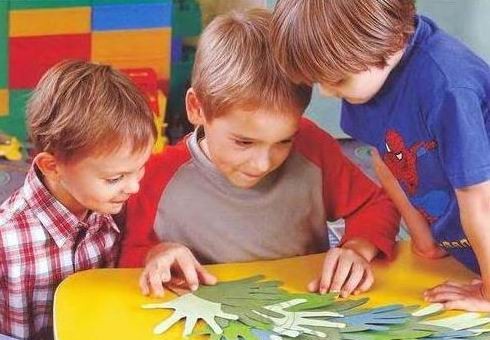 2. Познавательная программа по экологии: «Зелёная планета»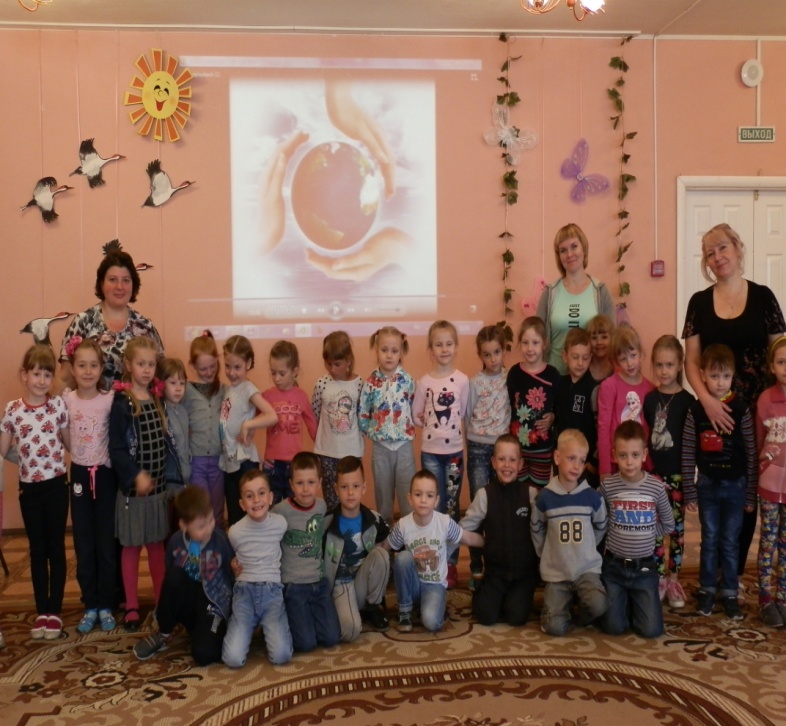 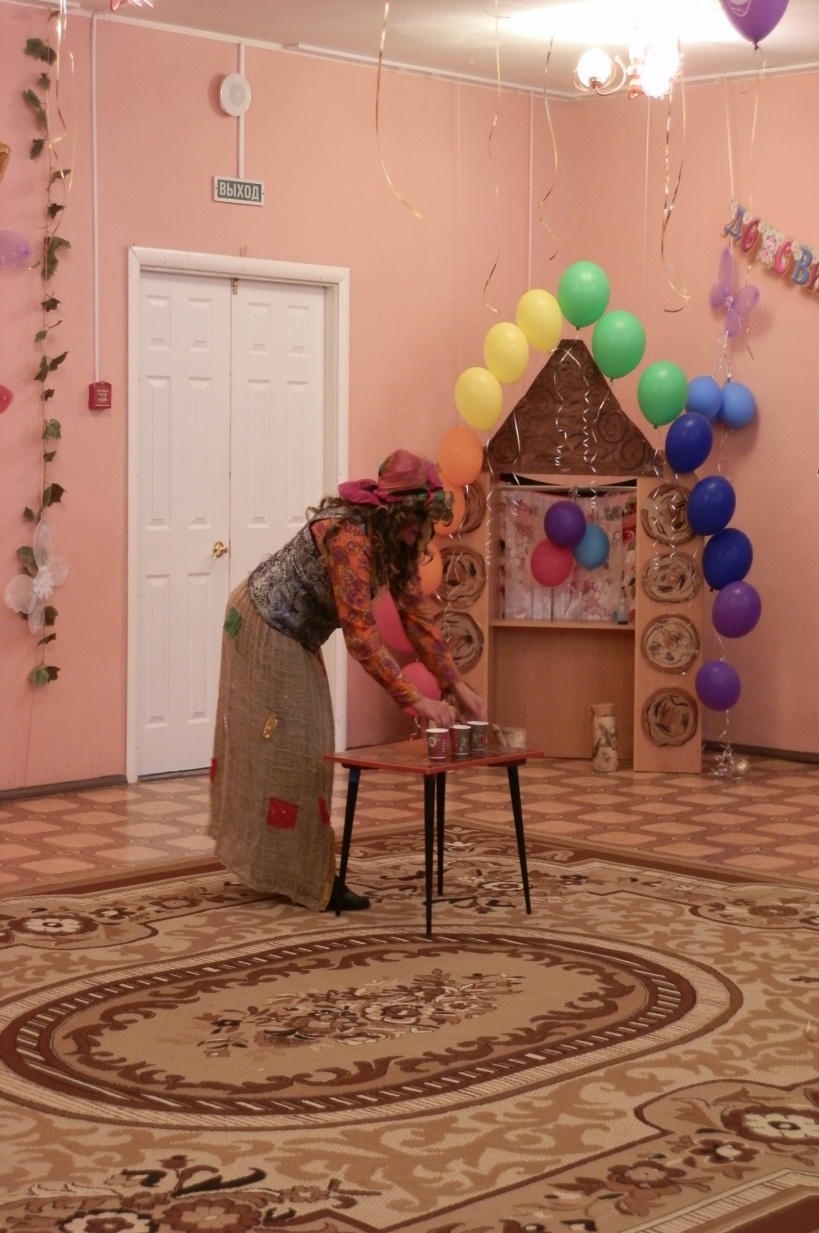 № п/пНаименование мероприятияКраткое содержание мероприятияНаименования образовательных организаций, принявших участие в мероприятииКоличество участниковКоличество участников№ п/пНаименование мероприятияКраткое содержание мероприятияНаименования образовательных организаций, принявших участие в мероприятиивоспитанниковвзрослых1.Природоохранная акция «Зелёные ладошки»Цель: Привлечь  детей к  участию в акции, через:-  наведение порядка на своём участке;- изготовление символических «зелёных ладошек» для своих родных.Средние, старшие и подготовительные группы100502.Познавательная программа по экологии: «Зелёная планета»Программа проходила под девизом:«Мы хотим от человека всю природу оградить»Цель: Воспитание внимательного, бережного отношения к природе, Земле, чувства ответственности за нее.Задачи:- Развитие наблюдательности и мыслительной деятельности.- Воспитание творческого отношения к решению экологических проблем.- Формирование ответственности за свои действия и поступки.-  Развитие речи и эстетического вкуса.Планируемые результаты:- Привить познавательный интерес к изучению особенностей природы родного края.- Заложить основы природоохранного поведения.Средние, старшие, подготовительные группы18015